AS Level Geography…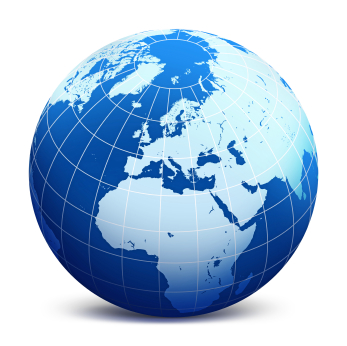 What else should I be doing? The most important thing you should be doing is keeping up-to-date with what’s going on in lessons.  Complete tasks on time, stick to deadlines, review your work regularly – so that  you don’t have lots of revision at the end – time is tight this year!All of you should also make it a priority to scan a broadsheet newspaper on a daily basis –The Guardian and The Independent are particularly good for environmental issues.  You cankeep cuttings that are relevant to our topics as you go along.Keep an eye out for relevant TV programmes and check the listings on BBC iplayer.If you read around the subject you will get a better grasp of the subject and develop your command of language. Don’t wait for the teacher to be your constant guide. You do not always have to read every word in detail! Try to get into the habit of SCANNING a page and then go back and concentrate on the relevant parts for note taking.Other resources apart from your text book:You will be directed to these at times, but some of you will take the initiative to delve  deeper...In the subjects folder:Geofactsheets Geofiles These are often good summaries of topics and you can supplement your case studies.  You may print them out – but even better if you are selective about it!On the InternetThe number of relevant websites is overwhelming and even we probably don’t know everysingle one of them – If you find a good one email the link to Ms Treanor.We post as many relevant links as possible via: http://alevelgeog.pbworks.com/ to help youextend your classwork. Please do check it and sign up to contribute to it!Magazines:Geography Review – you can subscribe (£12. 50) to this but there is also a copy in the library – 5 per year.  Aimed at A level geographers so definitely worth a read.Geographical – monthly publication by the Royal Geographical Society Books:There is a selection of relevant texts in the school library, you will need to remember that you might not find them in the ‘Geography’ section! (Mrs Hilliam will explain!)Access to Geography" textbook series has a number of good topic based  resources – including books on population and migration“Landmark Geography” series published by Collins are aimed at A level geographers and include titles such as ‘Population, resources and development’, Landform Systems, Ecosystems and Human Activity, Fieldwork techniquesContemporary Geography Case Studies – e.g. Food and Famine, Population and Migration...Geography: An Integrated Approach 3rd Edition Nelson  David Waugh – have a look at the chapters relevant to our topics (and others that interest you!)The Nature of the Environment   Blackwell GoudieMethods of Presenting Fieldwork Data  The Geographical AssociationMethods of Statistical Analysis of Fieldwork Data  The Geographical AssociationThe ‘awe and wonder’  of Geography…The list could be endless, below are just some suggestions…The Geographical Magazine from the RGS (which is in the school library) has a section of reviews on geographical books every month too!FictionThe Bookseller of Kabul, Seierstad, A.The Constant Gardener, Le Carré, J.Half of a Yellow Sun Chimamanda Ngozi AdichieKite Runner, Hosseini, K.Small Island. Levy, A.State of Fear. Crichton, M.Sweet Thames, Kneale, M.Non FictionBlood Diamonds: Tracing the Deadly Path of the World's Most Precious Stones, Campbell, G.Blood River: A Journey to Africa's Broken Heart, Butcher, T.Coast – The Journey Continues, Sommerville, C. (from the BBC series)Earth. Fortey, R.Full Circle. Palin, M.Ghost Map, Johnson, S.Himalaya, Palin, M.Living Dangerously, Fiennes, R.The Bottom Billion. Collier,PFilm/TV – Countryfile (Sunday’s on BBC 1)An Inconvenient TruthThe Constant GardenerHotel RwandaSlumdog Millionaire